Publicado en España el 24/04/2023 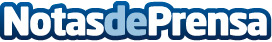 Colchón Exprés lanza el nuevo ranking de los mejores colchones del 2023La empresa española ha sacado su nueva guía para encontrar el colchón perfectoDatos de contacto:Colchón Exprés916752220Nota de prensa publicada en: https://www.notasdeprensa.es/colchon-expres-lanza-el-nuevo-ranking-de-los Categorias: Nacional Consumo Hogar Mobiliario http://www.notasdeprensa.es